У  К  Р А  Ї  Н  А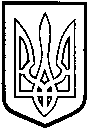 ТОМАШПІЛЬСЬКА РАЙОННА РАДАВ І Н Н И Ц Ь К О Ї  О Б Л А С Т ІР І Ш Е Н Н Я №155від 30 листопада 2016 року		                                    10 сесія 7 скликанняПро надання згоди на прийняття до спільноївласності  територіальних громад Томашпільського району майнаструктурного підрозділу комунального закладу «Вінницький обласний наркологічний диспансер «Соціотерапія»Відповідно до пункту 32 частини 1 статті 43, частини 4 статті 60, абзацу 2 пункту 10 розділу V «Прикінцеві та перехідні положення» Закону України «Про місцеве самоврядування в Україні», рішення 23 сесії районної ради 5 скликання від 28 квітня 2009 року №284 «Про управління об’єктами спільної власності територіальних громад району» та Положення про порядок передачі об’єктів права спільної власності територіальних громад Томашпільського району, затвердженого рішенням 20 сесії районної ради 6 скликання від 20 березня 2013 року №321, враховуючи клопотання комунального закладу «Вінницький обласний наркологічний диспансер «Соціотерапія» та висновок постійної комісії районної ради з питань регулювання комунальної власності, комплексного розвитку та благоустрою населених пунктів, охорони довкілля, будівництва і приватизації, районна рада ВИРІШИЛА:	1. Надати згоду прийняти безоплатно до спільної власності територіальних громад Томашпільського району майновий комплекс (перелік майна додається) структурного підрозділу комунального закладу «Вінницький обласний наркологічний диспансер «Соціотерапія», що знаходиться за адресою: с.Рожнятівка, Томашпільський район, Вінницька область, вул.Польова,1, який належить до спільної власності територіальних громад сіл, селищ, міст Вінницької області.	2. Комісії з приймання-передачі майна, вказаного в п.1 цього рішення встановити відповідність всього майна, що буде передаватись, та його балансову вартість.	3. Контроль за виконанням даного рішення покласти на постійну комісію районної ради з питань регулювання комунальної власності, комплексного розвитку та благоустрою населених пунктів, охорони довкілля, будівництва і приватизації (Гаврилюк В.А.).Голова районної ради                                   Д.КоритчукДодаток до рішення 10  сесії  районної ради 7 скликання №155 від 30 листопада 2016 рокуПерелік майна,яке приймається до спільної власності територіальних громад району від структурного підрозділу комунального закладу «Вінницький обласний наркологічний диспансер «Соціотерапія»Таблиця 1Земельна ділянка загальною площею 12.7557 га. кадастровий номер 0523985200:01:000:0299№ з/пНайменуванняОдиниця виміруОдиниця виміруІнвентарний номерФактична наявністьФактична наявністьФактична наявністьзнос№ з/пНайменуванняОдиниця виміруОдиниця виміруІнвентарний номеркількістькількістьсумазнос1233455671 Будинок пральні бані шт шт 10310003 1 1 43713.00 43493.002 Будинок 1 відділення шт шт 10310001 1 1 110469.00 108354.003 Будинок 1 відділення шт шт 10310020 1 1 128617.00 123277.004 Будинок 2 відділення шт шт 103100011 1 1 120038.00 120038.005 Будинок 4 відділення шт шт 10319002 1 1 201212.00 200663.006 Будинок 5 відділення шт шт 10310009 1 1 86984.00 86984.007 Будинок адмінкорпуса шт шт І0310014 1 1 294030.00 223801.008 Будинок ГСМ шт шт 1031 0008 1 1 11 745.00 9813.009 Будинок допоміжного господарства штшт10310013 1 1 21003.00 16331.0010 Будинок електро-майстерні штшт10310005 1 1 21253.00 20333.0011 Будинок конюшні шт шт 10310006 1 1 16287.00 15546.0012 Будинок кухні шт шт 10310004 1 1 30728.00 108081.0013 Будинок свинарника                                      шт шт 10310007 1 1 15220.00 13928.0014 Будинок складів шт шт 103100012 1 1 63008.00 48833.0015 Будинок складів гаражів шт шт 10310015 1 1 63008.00 47015.0016 Вигрібна яма шт шт 10310022 1 1 737.00 185.0017 Вигрібна ямаштшт1031002311442.00110.0018 Водонопірна башня шт шт 10310016 1 1 7701 .00 7701.0019 Криниця шт шт 10330017 1 1 1023.00 1023.0020Криниця шт шт 10330018 1 1 859.00 859.0021 Огорожа шт шт 10310021 1 1 3405.00 1523.0022 Погріб шт шт 10330019 1 1 2728.00 2253.00Таблиця 2. Таблиця 2. Таблиця 2. Таблиця 2. Таблиця 2. Таблиця 2. Таблиця 2. Таблиця 2. Таблиця 2. Таблиця 2. №з/пНайменуванняОдиниця виміруОдиниця виміруІнвентарний номерФактична наявністьФактична наявністьФактична наявністьЗнос№з/пНайменуванняОдиниця виміруОдиниця виміруІнвентарний номеркількістькількістьсумаЗнос1233455671 Автомобіль ГАЗ 52 шт шт 10510007 1 1 14428.00       14428.00 2 Автомобіль асинізаційний спеціальний ГАЗ 53 шт шт 105100016 1 1 23999.00      23999.00 3 Автомобіль Ваз 21074 шт шт 105100015 1 1 43088.00      43088.00 4 Автомобіль УАЗ 3962 шт шт 10510004 1 1 33072.00      33072.00 5 Культиватор шт шт 10510009 1 1 3432.00      3432.00 6 Причіп тракторний шт шт 10510005 1 1 5346.00      5346.00 7 Сіялка шт шт 10510010 1 1 6152.00      6152.00 8 Трактор Т 74 шт шт 10510002 1 1 12911.00     12911.00 9 Трактор ЮМЗ шт шт 10510006 1 1 14582.00     14582,00 Таблиця 3.Таблиця 3.Таблиця 3.Таблиця 3.Таблиця 3.Таблиця 3.Таблиця 3.Таблиця 3.Таблиця 3.№з/пНайменуванняОдиниця виміруОдиниця виміруІнвентарний номерФактична наявністьФактична наявністьФактична наявністьЗнос№з/пНайменуванняОдиниця виміруОдиниця виміруІнвентарний номеркількістькількістьсумаЗнос1233455671 Дерева декоративні шт шт 1080002 291 291 3306.00 1043.00 2 Дерева фруктові шт шт 1080001 366 366 8067.002547.00 Таблиця 4.Таблиця 4.Таблиця 4.Таблиця 4.Таблиця 4.Таблиця 4.Таблиця 4.Таблиця 4.№з/пНайменуванняОдиниця виміруОдиниця виміруІнвентарний номерФактична наявністьФактична наявністьФактична наявністьЗнос№з/пНайменуванняОдиниця виміруОдиниця виміруІнвентарний номеркількістькількістьсумаЗнос1233455671 Кобила Гніда шт шт 10710002 1 1 1862.00 1862.00 Таблиця 5.Таблиця 5.Таблиця 5.Таблиця 5.Таблиця 5.Таблиця 5.Таблиця 5.Таблиця 5.№з/пНайменуванняОдиниця виміруОдиниця виміруІнвентарний номерФактична наявністьФактична наявністьФактична наявністьЗнос№з/пНайменуванняОдиниця виміруОдиниця виміруІнвентарний номеркількістькількістьсумаЗнос1233455671 Жеребець штшт10710003 1 1 200.00 - Таблиця 6.Таблиця 6.Таблиця 6.Таблиця 6.Таблиця 6.Таблиця 6.Таблиця 6.Таблиця 6.№з/пНайменуванняОдиниця виміруОдиниця виміруІнвентарний номерФактична наявністьФактична наявністьФактична наявністьЗнос№з/пНайменуванняОдиниця виміруОдиниця виміруІнвентарний номеркількістькількістьсумаЗнос1233455671 Артсвердловина                                  шт шт 10610003 1 1 23392.00 23392.00 2Водопровід шт шт 10610002 1 1 7899.00 7899.00 3 Електромережа                              шт шт 10610001 1 1 4481.00 4481.00 Таблиця 7Таблиця 7Таблиця 7Таблиця 7Таблиця 7Таблиця 7Таблиця 7Таблиця 7№з/пНайменуванняОдиниця виміруІнвентарний номерІнвентарний номерІнвентарний номерФактична наявністьФактична наявністьЗнос№з/пНайменуванняОдиниця виміруІнвентарний номерІнвентарний номерІнвентарний номеркількістьсумаЗнос1234445671Вогнегасники шт 1136122-1136 1341136122-1136 1341136122-1136 13413 2850.00 - 2Вогнегасники шт 1136123 1136123 1136123 4 434.00 216.00 3Вогнегасники шт 1136125 1136125 1136125 1 115.00 67.00 